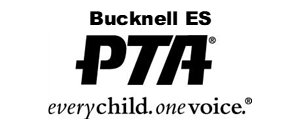 Bucknell ES PTA Bylaws Revision SummaryProposed May 6, 2020This is an initiating document to re-establish the Bucknell Elementary School Parent Teacher Association (PTA). It is written in accordance with Virginia PTA bylaws requirements with adaptations in yellow highlights for Bucknell ES PTA. The following adaptations are specific for Bucknell ES PTA and will be approved at the virtual General Membership Meeting scheduled to be held on June 8, 2020, 6:30 PM..Bucknell ES PTA Membership dues will be approved by the voting body on June 8, and each membership will include membership enrollment fees payable to National PTA ($2.25), Virginia PTA ($1.50), and Fairfax County Council PTA (25 cents) per member. Bylaws require a President, Secretary, and Treasurer. There are two offices of Vice President, which are currently vacant and are not required to be filled:VP of membership and communications VP of programs.According to the bylaws, elections take place in May, and officers will assume their duties in June. Officers shall serve for one (1) year in a single office and no more than four (4) consecutive terms in the same office.Committee Chairs shall serve for one (1) year in the same position and no more than four (4) consecutive terms in the same position.The minimum number of general membership meetings is six (6) per year with at least 10 days’ notice.  Meetings may be planned a year in advance. The fiscal year will be from July 1 to June 30 which matches our membership term. NOTE:  Due to COVID-19, the PTA officer election for 2020-21 school year will be deferred until the Fall of 2020.  Nominations will open for all officer positions. If you have any questions or comments, please email:  bylaws.bucknellPTA@gmail.com 